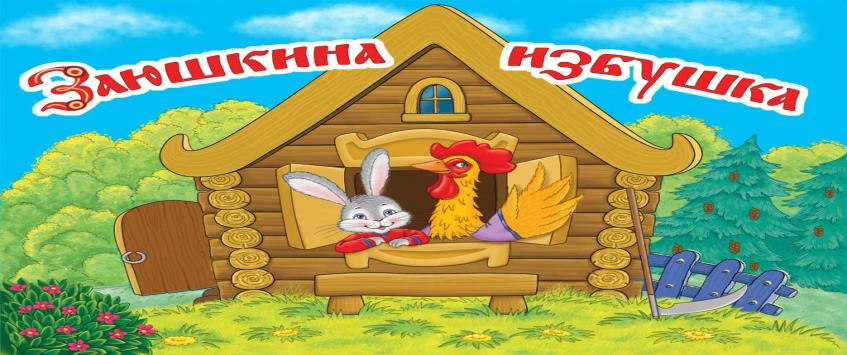 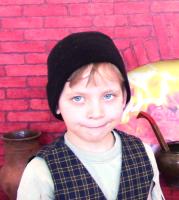 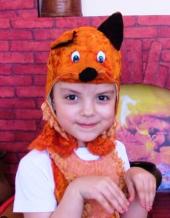 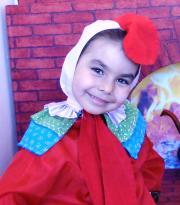 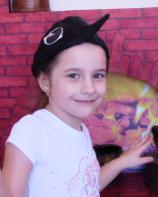 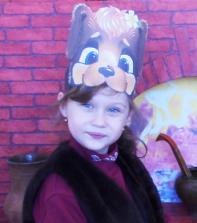 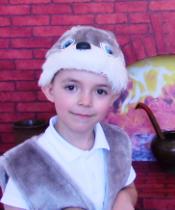 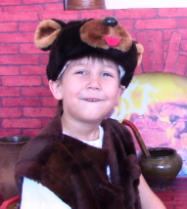 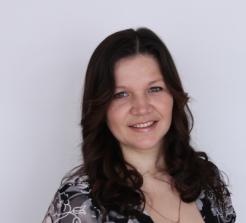 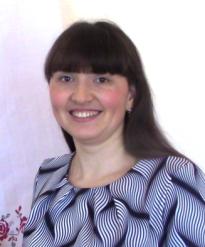 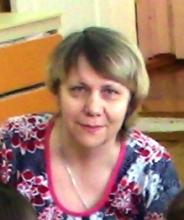 Группа «Пчёлки» МКДОУ Воскресенского детского сада №7 «Сказка»ПРЕДСТАВЛЯЕТ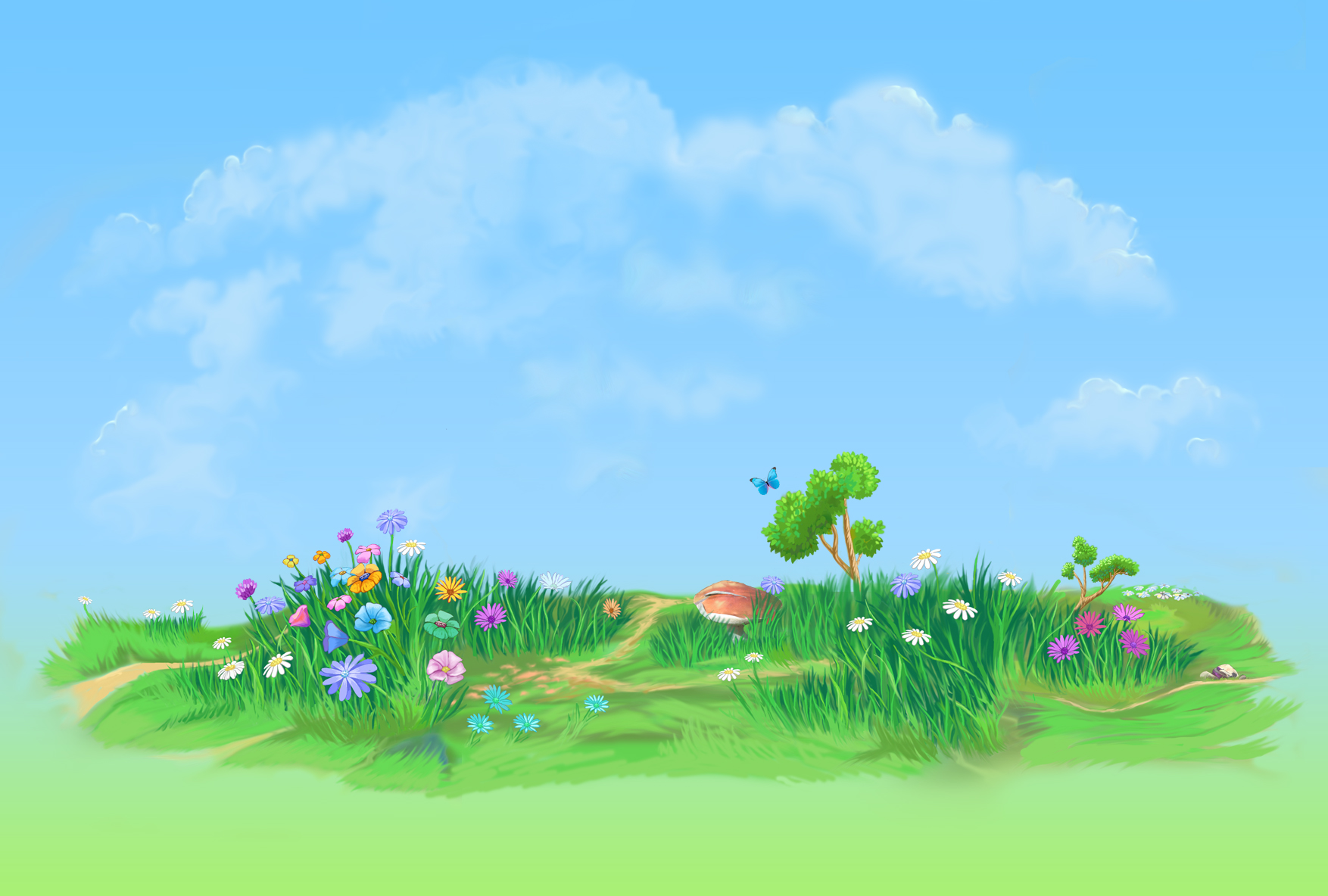 